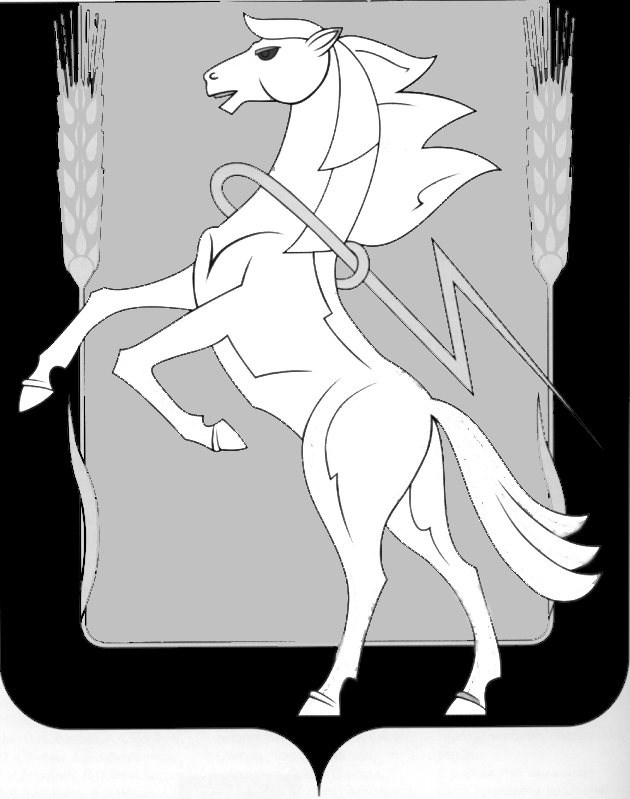 Совет депутатов Рощинского сельского поселенияСосновского муниципального района Челябинской областиЧетвертого созываР Е Ш Е Н И Е от «08» сентября 2020 г. № 44						О предоставлении субсидиитеплоснабжающей организации на финансовое обеспечение (возмещение) затрат, связанных с частичным погашением задолженности за топливно-энергетические ресурсыРЕШАЕТ: Рекомендовать И.о.Главы Рощинского сельского поселения в 2020 году предоставить субсидию, теплоснабжающей организации на финансовое обеспечение (возмещение) затрат,           связанных с частичным погашением           задолженности за топливно-энергетические ресурсы, ООО «Центр».Направить данную рекомендацию И.о. Главы Рощинского сельского поселения.Контроль за данным решением возложить на депутата Чупина О.М..И.о. Главы Рощинского                                             Председатель Совета депутатов сельского поселения                                               Рощинского сельского поселения__________Е.А.Андрейченко                                _____________С.Ю. Волосникова